Area of a CircleSolutions for the assessment Area of a CircleName :Class :Date :Mark :/7%1) Estimate the area of the circle by counting unit squares

      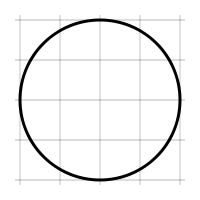 [1]  2) Find the area of the circle pictured below, rounding your answer to 3 significant figures






     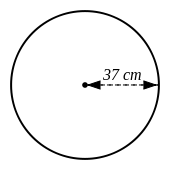 [1]  3) Find the area of the circle pictured below, rounding your answer to 3 significant figures






     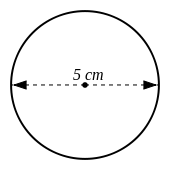 [1]  4) Find the radius of a circle which has an area of 45  



     [1]  5) Find the diameter of a circle which has an area of 7.3  



     [1]  6) The radius of a circle is 38 cm. Find the area of the circle, rounding your answer to 3 significant figures.

      [1]  7) The diameter of a circle is 154 cm. Find the area of the circle, rounding your answer to 3 significant figures.

      [1]  1) Area = 13  2) Area = 4300  3) Area = 19.6  4) Radius = 3.78 cm5) Diameter = 3.05 cm6) Area = 4540  7) Area = 18600  